　　　　　国立病院機構久里浜医療センター　医療福祉相談室　宛　　　　　　アルコール関連問題ソーシャルワーカー協会関東支部　　　　　　　８月２２日　東風（こち）の会　研修会（締切８月１５日）　　　　　　　　申込書　　TEL＆FAX：046-840-4118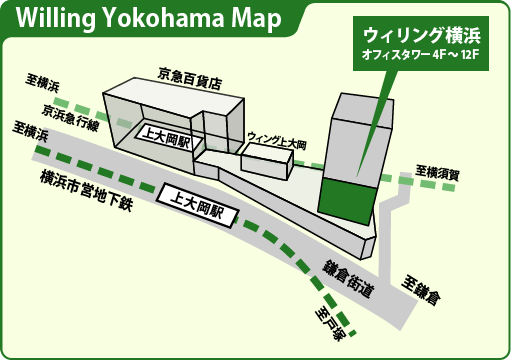 　　　　　　　京浜急行／市営地下鉄「上大岡」駅より徒歩３分　　　　　　　※提携駐車場はありませんのでご注意ください機関名電話ＦＡＸ参加者氏名職種会員・非会員会員・非会員会員・非会員会員・非会員